गण्डकी प्रदेश सरकार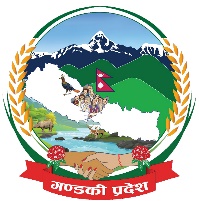 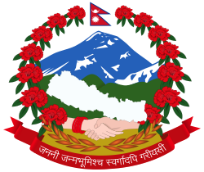 		ऊर्जा, जलस्रोत तथा खानेपानी मन्त्रालय				खानेपानी तथा सरसफाइ डिभिजन कार्यालय			         स्याङ्गजा, नेपालबोलपत्र पेश गर्ने सम्बन्धि सुचना( प्रथम पटक प्रकाशित मिति: २०80/१०/१७)यस कार्यालयबाट स्याङ्गजा जिल्लामा संचालित विर्घा सिमलबगर खा.पा.आ. कालिगण्डकी -४ को आ.ब.०80/०८१ को स्विकृत कार्यक्रम अनुसार विभिन्न खानेपानी संरचना निर्माण तथा खरिद कार्य बोलपत्र (e-Tender)को माध्यमबाट गर्नुपर्ने भएकाले ईजाजत प्राप्त ईच्छुक बोलपत्रदाता, फर्म/कम्पनीहरुबाट www.bolpatra.gov.np/egp/मार्फत रितपूर्वक बोलपत्र पेश गर्नुहुन यो सुचना प्रकाशित गरिएको छ |	तपशिल:बोलपत्रको दस्तुर रु ३०००.००, धरौटी रकम रु. ५,००,०००.०० लाग्ने छ |				-डिभिजन प्रमुखसि.नंठेक्का नं.विवरणकुल.ल.ई. (PS र VAT समेत)१06/2080-081/Works/WSSDOSyangjaविर्घा सिमलबगर खा.पा.आ. कालिगण्डकी -४ को विभिन्न खानेपानी संरचना निर्माण तथा खरिद कार्य १,९९,९६,३०६.९२